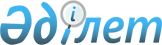 Об установлении квоты рабочих мест для инвалидов
					
			Утративший силу
			
			
		
					Постановление акимата Качирского района Павлодарской области от 4 июля 2014 года № 219/7. Зарегистрировано Департаментом юстиции Павлодарской области 17 июля 2014 года № 3872. Утратило силу постановлением акимата Качирского района Павлодарской области от 26 апреля 2016 года № 109/4      Сноска. Утратило силу постановлением акимата Качирского района Павлодарской области от 26.04.2016 № 109/4.

      В соответствии с подпунктом 1) статьи 31 Закона Республики Казахстан от 13 апреля 2005 года "О социальной защите инвалидов в Республике Казахстан", подпунктом 5-2) статьи 7 Закона Республики Казахстан от 23 января 2001 года "О занятости населения", в целях оказания содействия занятости инвалидов, нуждающихся в трудоустройстве акимат Качирского района ПОСТАНОВЛЯЕТ:

      1. Установить квоту рабочих мест для инвалидов в размере трех процентов от общей численности рабочих мест.

      2. Государственному учреждению "Отдел занятости и социальных программ Качирского района" обеспечить содействие в трудоустройстве инвалидов на квотируемые рабочие места путем выдачи соответствующих направлений работодателям.

      3. Контроль за исполнением настоящего постановления возложить на заместителя акима района, курирующего социальные вопросы.

      4. Настоящее постановление вводится в действие по истечении десяти календарных дней после дня его первого официального опубликования.


					© 2012. РГП на ПХВ «Институт законодательства и правовой информации Республики Казахстан» Министерства юстиции Республики Казахстан
				
      Аким района

Н. Күлжан
